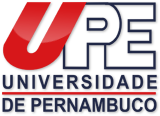 PROGRAMA DA DISCIPLINAPROGRAMA DA DISCIPLINAPROGRAMA DA DISCIPLINAPROGRAMA DA DISCIPLINAPROGRAMA DA DISCIPLINAPROGRAMA DA DISCIPLINAPROGRAMA DA DISCIPLINACurso: MatemáticaDisciplina: Álgebra Linear IICarga Horária: 60              Teórica: 60                            Prática:                           Semestre: 2013.2Professor: Curso: MatemáticaDisciplina: Álgebra Linear IICarga Horária: 60              Teórica: 60                            Prática:                           Semestre: 2013.2Professor: Curso: MatemáticaDisciplina: Álgebra Linear IICarga Horária: 60              Teórica: 60                            Prática:                           Semestre: 2013.2Professor: Curso: MatemáticaDisciplina: Álgebra Linear IICarga Horária: 60              Teórica: 60                            Prática:                           Semestre: 2013.2Professor: Curso: MatemáticaDisciplina: Álgebra Linear IICarga Horária: 60              Teórica: 60                            Prática:                           Semestre: 2013.2Professor: Curso: MatemáticaDisciplina: Álgebra Linear IICarga Horária: 60              Teórica: 60                            Prática:                           Semestre: 2013.2Professor: Curso: MatemáticaDisciplina: Álgebra Linear IICarga Horária: 60              Teórica: 60                            Prática:                           Semestre: 2013.2Professor: Espaços e Subespaços vetoriais; Base e Dimensão; Transformações Lineares e Operadores Lineares; Núcleo e imagem de uma T.L.; Propriedades do núcleo; autovalores e autovetores; Polinômio característico. Espaços e Subespaços vetoriais; Base e Dimensão; Transformações Lineares e Operadores Lineares; Núcleo e imagem de uma T.L.; Propriedades do núcleo; autovalores e autovetores; Polinômio característico. Espaços e Subespaços vetoriais; Base e Dimensão; Transformações Lineares e Operadores Lineares; Núcleo e imagem de uma T.L.; Propriedades do núcleo; autovalores e autovetores; Polinômio característico. Espaços e Subespaços vetoriais; Base e Dimensão; Transformações Lineares e Operadores Lineares; Núcleo e imagem de uma T.L.; Propriedades do núcleo; autovalores e autovetores; Polinômio característico. Espaços e Subespaços vetoriais; Base e Dimensão; Transformações Lineares e Operadores Lineares; Núcleo e imagem de uma T.L.; Propriedades do núcleo; autovalores e autovetores; Polinômio característico. Espaços e Subespaços vetoriais; Base e Dimensão; Transformações Lineares e Operadores Lineares; Núcleo e imagem de uma T.L.; Propriedades do núcleo; autovalores e autovetores; Polinômio característico. Espaços e Subespaços vetoriais; Base e Dimensão; Transformações Lineares e Operadores Lineares; Núcleo e imagem de uma T.L.; Propriedades do núcleo; autovalores e autovetores; Polinômio característico.  Geral: Conhecer espaços vetoriais como os objetos deste conjunto; Introduzir aplicações lineares, propriedades e alguns teoremas importantes dentro deste tópico. Estabelecer relações entre produto e interno e externo e os tipos especiais de operadores. Específicos: Reconhecer situações problemáticas que devem ser tratadas com os recursos fornecidos pelos conteúdos que lhe foram ministrados; Resolver problemas específicos de aplicação de Álgebra Linear, dando aos dados obtidos interpretações adequadas e realizar demonstrações para melhor aprofundamento da disciplina. Geral: Conhecer espaços vetoriais como os objetos deste conjunto; Introduzir aplicações lineares, propriedades e alguns teoremas importantes dentro deste tópico. Estabelecer relações entre produto e interno e externo e os tipos especiais de operadores. Específicos: Reconhecer situações problemáticas que devem ser tratadas com os recursos fornecidos pelos conteúdos que lhe foram ministrados; Resolver problemas específicos de aplicação de Álgebra Linear, dando aos dados obtidos interpretações adequadas e realizar demonstrações para melhor aprofundamento da disciplina. Geral: Conhecer espaços vetoriais como os objetos deste conjunto; Introduzir aplicações lineares, propriedades e alguns teoremas importantes dentro deste tópico. Estabelecer relações entre produto e interno e externo e os tipos especiais de operadores. Específicos: Reconhecer situações problemáticas que devem ser tratadas com os recursos fornecidos pelos conteúdos que lhe foram ministrados; Resolver problemas específicos de aplicação de Álgebra Linear, dando aos dados obtidos interpretações adequadas e realizar demonstrações para melhor aprofundamento da disciplina. Geral: Conhecer espaços vetoriais como os objetos deste conjunto; Introduzir aplicações lineares, propriedades e alguns teoremas importantes dentro deste tópico. Estabelecer relações entre produto e interno e externo e os tipos especiais de operadores. Específicos: Reconhecer situações problemáticas que devem ser tratadas com os recursos fornecidos pelos conteúdos que lhe foram ministrados; Resolver problemas específicos de aplicação de Álgebra Linear, dando aos dados obtidos interpretações adequadas e realizar demonstrações para melhor aprofundamento da disciplina. Geral: Conhecer espaços vetoriais como os objetos deste conjunto; Introduzir aplicações lineares, propriedades e alguns teoremas importantes dentro deste tópico. Estabelecer relações entre produto e interno e externo e os tipos especiais de operadores. Específicos: Reconhecer situações problemáticas que devem ser tratadas com os recursos fornecidos pelos conteúdos que lhe foram ministrados; Resolver problemas específicos de aplicação de Álgebra Linear, dando aos dados obtidos interpretações adequadas e realizar demonstrações para melhor aprofundamento da disciplina. Geral: Conhecer espaços vetoriais como os objetos deste conjunto; Introduzir aplicações lineares, propriedades e alguns teoremas importantes dentro deste tópico. Estabelecer relações entre produto e interno e externo e os tipos especiais de operadores. Específicos: Reconhecer situações problemáticas que devem ser tratadas com os recursos fornecidos pelos conteúdos que lhe foram ministrados; Resolver problemas específicos de aplicação de Álgebra Linear, dando aos dados obtidos interpretações adequadas e realizar demonstrações para melhor aprofundamento da disciplina. Geral: Conhecer espaços vetoriais como os objetos deste conjunto; Introduzir aplicações lineares, propriedades e alguns teoremas importantes dentro deste tópico. Estabelecer relações entre produto e interno e externo e os tipos especiais de operadores. Específicos: Reconhecer situações problemáticas que devem ser tratadas com os recursos fornecidos pelos conteúdos que lhe foram ministrados; Resolver problemas específicos de aplicação de Álgebra Linear, dando aos dados obtidos interpretações adequadas e realizar demonstrações para melhor aprofundamento da disciplina.UnidadeCONTEUDOS PROGRAMÁTICOSTPPDependência e Independência Linear; Propriedades da Dependência Linear; Base de um Espaço Vetorial; Dimensão; Coordenadas de um vetor; Mudança de Base; Exercícios Propostos. Transformações Lineares; Núcleo e Imagem de uma TL; Transformações lineares singulares e não singulares; Operadores lineares; Operações com transformações e operadores lineares; Determinantes de um operador linear, representações matriciais de transformações e operadores lineares; Núcleo e Imagem de um T.L.; Propriedades do Núcleo; Autovalores e Autovetores; Polinômio Característico.PROCEDIMENTOS DIDÁTICOSPROCEDIMENTOS DIDÁTICOSPROCEDIMENTOS DIDÁTICOSPROCEDIMENTOS DIDÁTICOSPROCEDIMENTOS DIDÁTICOSPROCEDIMENTOS DIDÁTICOSPROCEDIMENTOS DIDÁTICOS- Aulas expositivas. - Exercícios de aplicação.- Demonstrações.- Aulas expositivas. - Exercícios de aplicação.- Demonstrações.- Aulas expositivas. - Exercícios de aplicação.- Demonstrações.- Aulas expositivas. - Exercícios de aplicação.- Demonstrações.- Aulas expositivas. - Exercícios de aplicação.- Demonstrações.- Aulas expositivas. - Exercícios de aplicação.- Demonstrações.- Aulas expositivas. - Exercícios de aplicação.- Demonstrações.AVALIAÇÃOAVALIAÇÃOAVALIAÇÃOAVALIAÇÃOAVALIAÇÃOAVALIAÇÃOAVALIAÇÃOTeórica: Duas provas escritas; Presença às aulas (não só fisicamente); Entrega de lista de exercícios no decorrer do semestre.Prática: Presença do aluno ao quadro quando for solicitado.Teórica: Duas provas escritas; Presença às aulas (não só fisicamente); Entrega de lista de exercícios no decorrer do semestre.Prática: Presença do aluno ao quadro quando for solicitado.Teórica: Duas provas escritas; Presença às aulas (não só fisicamente); Entrega de lista de exercícios no decorrer do semestre.Prática: Presença do aluno ao quadro quando for solicitado.Teórica: Duas provas escritas; Presença às aulas (não só fisicamente); Entrega de lista de exercícios no decorrer do semestre.Prática: Presença do aluno ao quadro quando for solicitado.Teórica: Duas provas escritas; Presença às aulas (não só fisicamente); Entrega de lista de exercícios no decorrer do semestre.Prática: Presença do aluno ao quadro quando for solicitado.Teórica: Duas provas escritas; Presença às aulas (não só fisicamente); Entrega de lista de exercícios no decorrer do semestre.Prática: Presença do aluno ao quadro quando for solicitado.Teórica: Duas provas escritas; Presença às aulas (não só fisicamente); Entrega de lista de exercícios no decorrer do semestre.Prática: Presença do aluno ao quadro quando for solicitado.RECURSOS DIDÁTICOSRECURSOS DIDÁTICOSRECURSOS DIDÁTICOSRECURSOS DIDÁTICOSRECURSOS DIDÁTICOSRECURSOS DIDÁTICOSRECURSOS DIDÁTICOS- Aulas Expositivas.- Trabalhos em grupo.- Testes de conhecimento, bem como listas de exercícios a serem resolvidos parcialmente em sala.- Aulas Expositivas.- Trabalhos em grupo.- Testes de conhecimento, bem como listas de exercícios a serem resolvidos parcialmente em sala.- Aulas Expositivas.- Trabalhos em grupo.- Testes de conhecimento, bem como listas de exercícios a serem resolvidos parcialmente em sala.- Aulas Expositivas.- Trabalhos em grupo.- Testes de conhecimento, bem como listas de exercícios a serem resolvidos parcialmente em sala.- Aulas Expositivas.- Trabalhos em grupo.- Testes de conhecimento, bem como listas de exercícios a serem resolvidos parcialmente em sala.- Aulas Expositivas.- Trabalhos em grupo.- Testes de conhecimento, bem como listas de exercícios a serem resolvidos parcialmente em sala.- Aulas Expositivas.- Trabalhos em grupo.- Testes de conhecimento, bem como listas de exercícios a serem resolvidos parcialmente em sala.REFERÊNCIASREFERÊNCIASREFERÊNCIASREFERÊNCIASREFERÊNCIASREFERÊNCIASREFERÊNCIAS